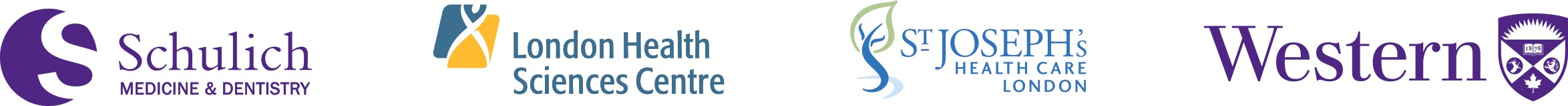 CLINICAL ACADEMIC PSYCHIATRIST & MEDICAL DIRECTOR (INPATIENTS)Division of General Adult Psychiatry Department of PsychiatrySchulich School of Medicine & Dentistry, Western University St. Joseph’s Health Care LondonLondon Health Sciences CentreThe Department of Psychiatry and Schulich School of Medicine and Dentistry at Western University is inviting applications for a full-time clinical academic faculty position as a Medical Director, Inpatients and Psychiatrist at the Parkwood Institute Mental Health Building, part of St. Joseph’s Health Care London. Parkwood Institute is an academic centre with a strong mandate for excellence in care, education and research. It is also a core training site for undergraduate, postgraduate and subspecialty trainees, and has an active research program. The program is affiliated with the Lawson Health Research Institute and Schulich School of Medicine and Dentistry.We are looking for a dynamic and experienced Medical Director to provide medical leadership to our inpatient programs at the Parkwood Institute Mental Health Building. The Medical Director, Inpatients works collaboratively in a leadership dyad with the Clinical Director, Inpatients and will be responsible for the quality of care and performance of all inpatient physician services. They will be supported in their work by up to four Physician Clinical Leads, responsible for day to day operational leadership. The applicant will have an established career in rehabilitation psychiatry and a proven academic, administrative and clinical track record with a minimum of 3-5 years’ experience in a leadership position. Administrative leadership skills are required to assist in strategic planning, physician management, program planning, quality improvement, and capacity building and collaboration both within the program, the department and across the region. The desired candidate will also have the skills and expertise to contribute to a culture of continuous learning and education, along with evidence of impact in the areas of research and innovation. Knowledge of, and dedication to, a recovery-oriented treatment philosophy is required. Knowledge of the Canadian and Ontario legal and mental health systems and legislation is preferred.The Medical Director, Inpatients will provide strategic leadership to physicians and staff congruent with the clinical and academic goals and mission of St. Joseph’s Health Care London, the Department of Psychiatry and the Divisions of General Adult Psychiatry and Geriatric Psychiatry. The Medical Director, Inpatients will serve as a direct report to the Site Chief of St. Joseph’s Mental Health Care program. They will be responsible for providing leadership to implement high quality and efficient clinical in a collegial, cooperative and collaborative environment. The Medical Director, Inpatients will work closely with the division chairs for matters that require division advocacy, support, validation or approval. The Medical Director provides leadership to the Program’s researchers along with the division chairs. The Medical Director participates and collaborates on St. Joseph’s Foundation initiatives.Parkwood Institute Mental Health Building is a 150-bed specialized facility that provides care for patients with serious mental illness across a continuum from short-term consultation, collaborative care, intensive assertive community treatment and inpatient care. Our organization is recovery oriented with a strong focus on the use of psychiatric rehabilitation, evidence-informed psychotherapies, complex psychopharmacology and other evidence-based modalities (e.g. ECT and TMS). Our Inpatient services include 102 adult inpatient beds spread over 5 wards, a 24-bed complex geriatric psychiatry ward, and an 18-bed dementia unit. It also includes our Therapeutic Brain Stimulation service, providing ambulatory and inpatient ECT and rTMS.Academic rank (Assistant, Associate or Professor) and appointment status (limited term or continuing) will be determined by experience and qualifications at the time of appointment. Candidates must hold an MD or equivalent and be eligible for licensure in the Province of Ontario. The successful candidate must have, or be willing to work toward, a specialist certification in Psychiatry from the Royal College of Physicians and Surgeons of Canada.This position is a 0.2 FTE administrative position with 0.8 FTE clinical duties to be negotiated.Term:The term for this medical director leadership role is five years, once renewable, and the base clinical appointment will be determined by rank and qualifications. The successful candidate’s clinical privileges and academic affiliation can extend beyond the tenure for this role.More About UsThe Department of Psychiatry is organized around four academic divisions including General Adult Psychiatry, Geriatric Psychiatry, Child and Adolescent Psychiatry, and Forensic Psychiatry. The Department also has internationally recognized strengths in child and adolescent psychiatry, psychosis, neuroimaging, mood and anxiety disorders, PTSD, and developmental disabilities.The Department of Psychiatry places great importance on collegiality and professionalism. Our faculty are committed to providing a warm and welcoming environment for its colleagues, students, staff and guests. We are committed to supporting diversity, equity, inclusion, and decolonization as different perspectives enrich our work. Candidates must enjoy working collaboratively with other members of the interprofessional health care team and hospital leaders.The Department is allied with two hospital systems, LHSC and St. Joseph’s Health Care London. LHSC is comprised of Victoria Hospital, the main centre of our acute psychiatry services; University Hospital; and affiliated community teaching clinics. Children’s Hospital is physically located within LHSC. It provides local and regional care for children and adolescents with acute and more persistent mental health needs. Beyond Parkwood Institute, St. Joseph’s Health Care London is also comprised of the Southwest Centre for Forensic Mental Health (SWC). SWC’s mission is to provide specialized assessment and treatment for people in contact with the criminal justice system. St. Joseph's Hospital, Mount Hope Centre for Long Term Care, and community clinics complete the St. Joseph’s family of facilities. The hospitals share a rich tradition of strong and close collaboration.Western University provides an outstanding educational experience within a research-intensive environment. The University has a full-time enrolment of about 34,000 students with a full range of academic and professional programs. Established in 1881, the Schulich School of Medicine & Dentistry, one of the founding schools of Western University, has educated generations of physicians, dentists, scholars and scientists whose collective work has transformed the practice of medicine and dentistry both nationally and globally.Details about Western University’s Schulich School of Medicine & Dentistry may be found at www.schulich.uwo.ca; Western University at www.uwo.ca; the Department of Psychiatry at https://www.schulich.uwo.ca/psychiatry/; London Health Sciences Centre at www.lhsc.on.ca; Children’s Hospital at https://www.lhsc.on.ca/childrens-hospital/welcome-to-the-childrens-hospital and St. Joseph’s Health Care London at www.sjhc.london.on.ca.The City of London has a growing population of approximately 500,000 with a diverse cultural mix and the hospitals serve a region of two million. London is safe, family-oriented, affordable and located in the heart of the beautiful Great Lakes region. It is known as the “Forest City”, due to its plethora of trees. The center of London is graced by the Thames River with nearly 30 kilometers of bicycle trails hugging the riverbanks. London is a quick one-hour drive to Stratford, known for its exceptional influences in the arts and theatre performance. In addition, London is central to its nearby cities of Toronto and Detroit and the majestic Niagara Falls.Please submit your application, including curriculum vitae, statement of career goals, highlights of accomplishments, names and contact information for three references to the following:Dr. Patricia Hall Interim Chair, Department of PsychiatryChair, Division of Child and Adolescent PsychiatrySchulich School of Medicine and Dentistry, Western UniversityPhysician Department Head – Child and Adolescent PsychiatryChildren’s Hospital, London Health Sciences Centrec/o HRPsychiatry@lhsc.on.caPlease ensure that the form available at: http://uwo.ca/facultyrelations/physicians/Application_FullTime_Clinical.pdf    is completed and included in your application.Applications will be accepted until the position is filled. Review of applications will begin after July 7, 2024, with an anticipated start date of September 1, 2024 or as negotiated.Remuneration will be based on qualifications and experience and will be composed primarily on the following sources; salary, fee for service, alternative funding plan, and academic support.Successful candidates will be required to comply with the policies and protocols of each applicable institution, including Covid-19 policies.Business Addresses:Western University, 1151 Richmond Street N., London, Ontario N6A 5B8, www.uwo.caLondon Health Sciences Centre, 800 Commissioners Road E., London, Ontario N6A 5W9, www.lhsc.on.ca St. Joseph’s Health Care London, 268 Grosvenor Street, P.O. Box 5777, London, Ontario, N6A 4V2, www.sjhc.london.on.caPositions are subject to budget approval. Applicants should have fluent written and oral communication skills in English. The University invites applications from all qualified individuals. Western is committed to employment equity and diversity in the workplace and welcomes applications from women, members of racialized groups, Indigenous peoples, persons with disabilities, persons of any sexual orientation, and persons of any gender identity or gender expression.In accordance with Canadian Immigration requirements, priority will be given to Canadian citizens and permanent residents.Accommodations are available for applicants, including those with disabilities throughout the recruitment process. If you require accommodations for interviews or other meetings, please contact HRPsychiatry@lhsc.on.ca.